PERSONAGGI PADOVANI FAMOSIGiordano ForzatèA lui è titolata una piazzetta centralissima a Padova, ma vediamo chi era costui:nacque a Padova nel 1.158, fu un religioso e  frate Benedettino:Il Papa Onorio III gli diede l’incarico, nel 1.216, di condurre le trattative di pace tra le Signorie di Treviso e Belluno, mentre egli svolgeva vita monastica presso il monastero di San Benedetto a Padova. Rimase al servizio dei Papi Innocenzo III e Gregorio IX  svolgendo incarichi fiduciari presso le diocesi venete per conto della Santa Sede.Ezzelino da Romano lo fece imprigionare, nel 1.237, con l’accusa di aver tramato per la sua caduta.Fu l’imperatore Federico II che riuscì a liberarlo facendolo fuggire a venezia dove visse sino alla sua morte nel 1.248 .(by Antonio Campa)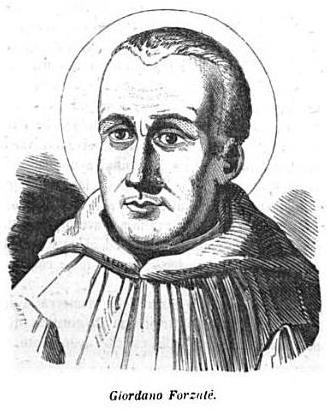 